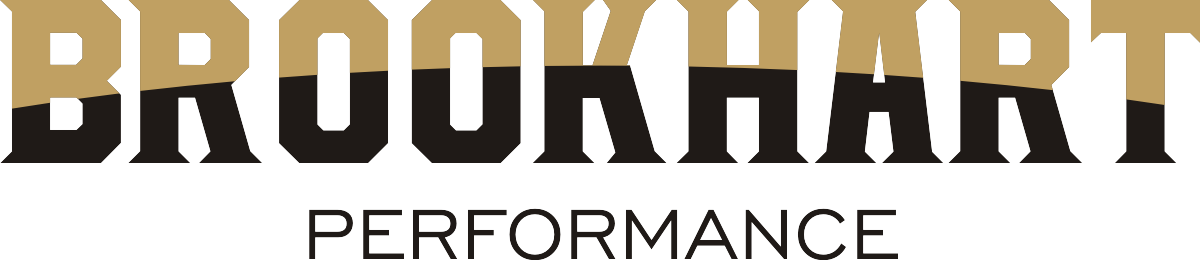 Client Registration FormName:                                                                                                           Date:                           Age:                     Height:                    Weight:                Which Services are you selecting?:Bronze Program ($35):                 Silver Program ($45):                 Gold Program ($65):                 Platinum Program ($85):                 Nutrition Consultation ($20):                 Program Consultation ($20):                Total Price:                 Payment Method:  Place an X next to which one will be used.PayPal -                Check -                *If paid by check, programs will be administered once check is receivedWhat date would you like to begin this program?:                           How many times a week do you currently workout?                            What are some of your favorite exercises or what are some things that you would like begin?If you will be working out at a gym, what facility will you be training in and what equipment will you have available to you?  If you are not sure, we can discuss this at a later date.If you will be working out at home, do you have any equipment?Health and Medical Limitations: (any previous injuries, chronic pain, asthma, etc.)Any other comments, questions or concerns?DisclaimerPlease consult with your Doctor or Physician before beginning any exercise program.  If you ever feel dizzy, light headed or pain during exercise, please stop immediately.  